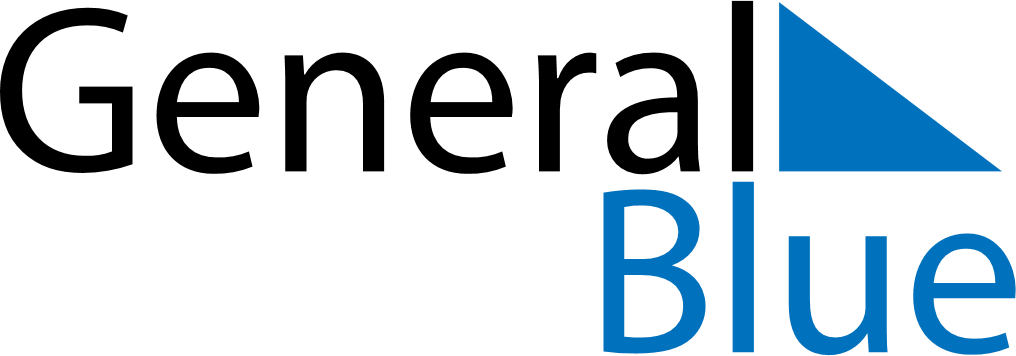 April 2025April 2025April 2025LatviaLatviaMONTUEWEDTHUFRISATSUN1234567891011121314151617181920Good FridayEaster Sunday21222324252627Easter Monday282930